Up until now I was/I am  insured independently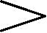  insured under a family insurance policy	Name of health insurance fund  not insured by a statutory health fundFamily status:	 Unmarried       Married          Separated          Divorced          Widowed 	 Registered civil partnership in compliance with the Civil Partnership Act – LPartG	 (in this case the data must be entered under „Spouse“) Reason for inclusion in the family insurance policy:	 Start of my membership   Birth of the Child (add a copy of the birth certificate)   Marriage	 Termination of the relative`s prior own membership	 Other:		Start of the family insurance: 		I am available for further inquiries at this telephone-no._____________________  during the daytime (voluntary information). My email adress is:		 (voluntary information).I confirm that the information given is correct. I will inform you immediately if any changes are made. This applies in particular if the income of my aforementioned relatives changes (e.g. a new notice of income tax assessment for a self-employed occupation) or if they become members a (different) statutory health insurance fund. By my signature I declare that the family members have given approval for me to submit the necessary data.               *If the family members live separately, the family member`s signature will suffice.Questionnaire for inclusion in the family insurance policy 1. Member`s general data2. Information about family membersThe following data are in principle only required for those relatives who are to be co-insured by us. By way of derogation from this we require individual information about your spouse/civil partner even if the family insurance is intended exclusively for your children. In this case, besides the general data, we require the information about your spouse’s/civil partner’s insurance and – if the spouse/civil partner does not have statutory insurance and is related to the children – it is imperative to provide evidence of income plus allowances which are paid out of consideration for the family status. The information about those aforementioned allowances must be disregarded. Please pay attention that it is illegal to take out co-insurance with different health funds. Please therefore make sure that double co-insurance is excluded. SpouseChildChildChildName* * Please enclose a marriage certificate or proof of descent if your spouse/civil partner or your children bear a different name and you have not alreadypresented these documents. * Please enclose a marriage certificate or proof of descent if your spouse/civil partner or your children bear a different name and you have not alreadypresented these documents. * Please enclose a marriage certificate or proof of descent if your spouse/civil partner or your children bear a different name and you have not alreadypresented these documents. * Please enclose a marriage certificate or proof of descent if your spouse/civil partner or your children bear a different name and you have not alreadypresented these documents. * Please enclose a marriage certificate or proof of descent if your spouse/civil partner or your children bear a different name and you have not alreadypresented these documents. First name Gender (m = male, f = female)  (m)      (f) (m)      (f) (m)      (f) (m)      (f)Date of birth Adress if it differs from that of the member Relationship between member and child 
(* The term „biological child“ must also be used for adopted children.)  Biological child*  Stepchild
 Grandchild 
 Foster child  Biological child*  Stepchild
 Grandchild 
 Foster child Biological child*  Stepchild
 Grandchild 
 Foster childIs the spouse related to the child? 
(Please only cross if this is not the case)  (No) (No) (No)3. Information concerning last insurance policy to date or the still-existing insurance of the family membersSpouseChildChildChildThe insurance ended on:was with: (name of health insurance fund) ..................................................................................................................................................................................................Type of insurance to date:  Membership
 co-insurance
 not statutory Membership
 co-insurance
 not statutory Membership
 co-insurance
 not statutory Membership
 co-insurance
 not statutoryInsofar as a family insurance already existed, name and first name of the person whose membership is the basis for the co-insurance.......................
...................... 
(name, first name)......................
......................
(name, first name).......................
......................
(name, first name)......................
......................
(name, first name)The previous insurance continuous with: (Name of health insurance fund / health insurance) ________________________4. Other information about family membersSpouseChildChildChildself-employed (If Yes, please answer further questions:)- main source of income- I declare that I have workers employed more than minor.- Number of hours worked per week Yes       No Yes       No Yes       No_________________ Yes       No Yes       No Yes       No_________________ Yes       No Yes       No Yes       No_________________ Yes       No Yes       No Yes       No________________Profit from self-employed professional activities (monthly)Please enclose a copy of the current notice of income tax assessmentEUREUREUREURGross pay from minor employment (per month)EUREUREUREURpension, pensions and related benefits, occupational pension, foreign pension, other pensions (monthly amount paid)EUREUREUREURmonthly earnings as defined in the income tax law (e.g. gross pay from a more than marginal employment, income from rentals and royalties, income from capital assets)..................EUR.................
(Type of income)..................EUR.................
(Type of income)..................EUR.................
(Type of income).................EUR.................
(Type of income)School education/Studies (For children above the age of 22, please enclose confirmation of enrolment)from...................to  ....................from...................to  ....................from...................to  ....................Military service or statutory volunteer work (Please enclose confirmation of period of service) from...................to  ....................from...................to  ....................from...................to  ....................5. Information on the allocation of a health insurance number for co-insured dependentsSpouseChildChildChildOwn pension insurance fund numberThe following data are only required if a pension insurance fund no has not been allocated. The following data are only required if a pension insurance fund no has not been allocated. The following data are only required if a pension insurance fund no has not been allocated. The following data are only required if a pension insurance fund no has not been allocated. The following data are only required if a pension insurance fund no has not been allocated. Name at birth:Place of birth:Country of birth:Nationality: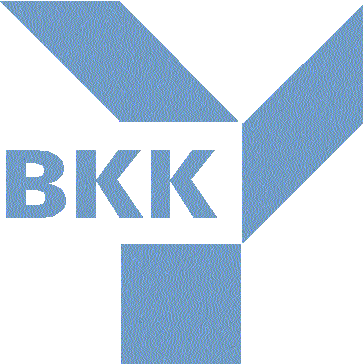 Place, dateMember`s signature*If required, signature of the family members